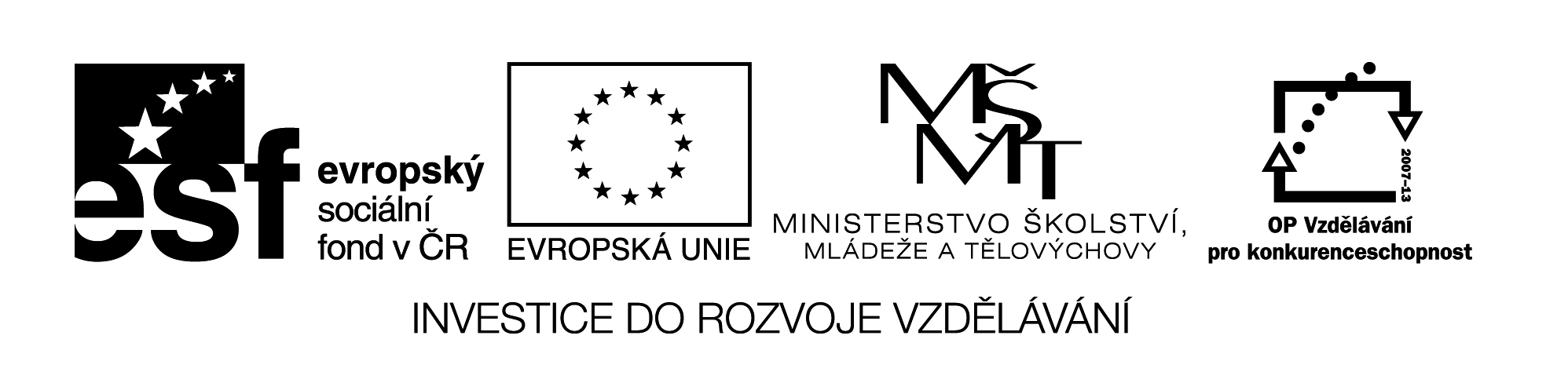 Označení materiálu: 		VY_ 32_INOVACE_NEMCINA3_11	Název materiálu:		Préteritum pomocných sloves		Tematická oblast:	Německý jazyk  3.ročníkAnotace: 	Materiál obsahuje časování slovesa waren a hatten. Materiál obsahuje cvičení k procvičování na dané téma a řešení jednotlivých cvičení.Očekávaný výstup: 	Žáci umí používat minulý čas pomocných sloves.Klíčová slova:			waren, hatten, ich war, ich hatte	Metodika: 			Jednotlivá cvičení slouží k procvičování minulého času. Materiál lze 				žákům rozeslat 	elektronicky, anebo elektronicky použít ve výuce.Obor:				29-54-H/01 Cukrář, 66-51-H/01 Prodavač 				65-51-H/01 Kuchař-číšník			Ročník: 			3.			Autor: 				Ing. Lenka DvořáčkováZpracováno dne: 		12. 1. 2013Prohlašuji, že při tvorbě výukového materiálu jsem respektoval(a) všeobecně užívané právní a morální zvyklosti, autorská a jiná práva třetích osob, zejména práva duševního vlastnictví (např. práva k obchodní firmě, autorská práva k software, k filmovým, hudebním a fotografickým dílům nebo práva k ochranným známkám) dle zákona 121/2000 Sb. (autorský zákon). Nesu veškerou právní odpovědnost za obsah a původ svého díla.Préteritum pomocných sloves – jednoduchý čas minulýPomocná slovesa v přítomném čase: sein – býthaben – mítPomocná slovesa v minulém čase:waren – bylhaben - měl Časování pomocných sloves v préteritu:sein - být Ich war zu Hause allein. 		 Byl jsem doma sám.
 Wo warst du den ganzen Tag? 	 Kde jsi celý den byl?haben - mít Ich hatte einen Bruder. 	 Měl jsem bratra.
 Hattet ihr Zeit? 		 	Měli jste čas?Cvičení:1. Doplňte do vět préteritum slovesa sein:Wir ............ gestern im Kino............. du auch im Kino?Ich ........... nicht im Kino.Ich .......... mit meiner Mutter im Theater.Tanja .......... am Mittwoch in Prag.Meine Eltern .......... am Donnerstag im Garten............ Sie schon in diesem Restaurant? Das Auto ………. nicht grün.Ihr ……… am Abend sehr müde.Du ………. heute nicht in der Schule.2. Doplňte do vět préteritum slovesa haben:Heute ........... ich Glück.Meine Mutter ........... gestern Geburtstag.Wir ........... nicht die Hausaufgabe.Sie .......... kein Kleingeld.Ich ........... keine Zeit.Am Freitag ............ ihr viel Arbeit.Das Kino ………. nicht kein Fehler.Deine Eltern ………. gross Pech.Gestern ………. Sabine kein Salz zu Hause.Warum ………. du am Montag keine Lust?3. Do tabulky doplňte časování slovesa waren:4. Do tabulky doplňte časování slovesa hatten:5. Přeložte věty do německého jazyka:Proč si neměla večeři?Měli jsme k obědu pečené kuře a brambory.V obchodě měli slevy.V cukrárně neměli ovocné koláče.Měl byste pár minut čas?Karel nebyl včera doma.V restauraci bylo o víkendu zavřeno.Byli jste koupit zeleninu?Byli jsme odpoledne plavat.Oni s námi nebyli.6. Převeďte věty do minulého času, věty přeložte:Ich habe zum Frühstück Brot mit Schinken.Wir haben nicht im Restaurant Sprite zum Trinken.Habt ihr zu Hause auch Arbeitszimmer?Warum bist du unzufrieden?Ich bin nicht bei der Oma, aber ich bin bei meiner Tante.Sind Sie mit dieser Konditorei zufrieden?Správné řešení:1. Doplňte do vět préteritum slovesa sein:Wir waren gestern im Kino.Warst du auch im Kino?Ich war nicht im Kino.Ich war mit meiner Mutter im Theater.Tanja war am Mittwoch in Prag.Meine Eltern waren am Donnerstag im Garten.Waren Sie schon in diesem Restaurant? Das Auto war nicht grün.Ihr wart am Abend sehr müde.Du warst heute nicht in der Schule.2. Doplňte do vět préteritum slovesa haben:Heute hatte ich Glück.Meine Mutter hatte gestern Geburtstag.Wir hatten nicht die Hausaufgabe.Sie hatte kein Kleingeld.Ich hatte keine Zeit.Am Freitag hattet ihr viel Arbeit.Das Kino hatte nicht kein Fehler.Deine Eltern hatten gross Pech.Gestern hatte Sabine kein Salz zu Hause.Warum hattest du am Montag keine Lust?3. Do tabulky doplňte časování slovesa waren:4. Do tabulky doplňte časování slovesa hatten:5. Přeložte věty do německého jazyka:Proč si neměla večeři?Warum hattest du kein Abendessen?Měli jsme k obědu pečené kuře a brambory.Wir hatten zum Mittagessen Brathuhn und Kartoffeln.V obchodě měli slevy.Im Geschäft hatten sie Unterpreis.V cukrárně neměli ovocné koláče.In der Konditorei hatten sie nicht keine Obstkuchen.Měl byste pár minut čas?Hatten Sie paar Minuten Zeit?Karel nebyl včera doma.Karl war nicht gestern zu Hause.V restauraci bylo o víkendu zavřeno.Im Restaurant war beim Wochenende geschlossen.Byli jste koupit zeleninu?Waren sie Gemüse kaufen?Byli jsme odpoledne plavat.Wir waren am Nachmittag schwimmen.Oni s námi nebyli.Sie waren nicht mit uns.6. Převeďte věty do minulého času, věty přeložte:Ich habe zum Frühstück Brot mit Schinken.Ich hatte zum Frühstück Brot mit Schinken.Wir haben nicht im Restaurant Sprite zum Trinken.Wir hatten nicht im Restaurant Sprite zum Trinken.Habt ihr zu Hause auch Arbeitszimmer?Hattet ihr zu Hause auch Arbeitszimmer?Warum bist du unzufrieden?Warum warst du unzufrieden?Ich bin nicht bei der Oma, aber ich bin bei meiner Tante.Ich war nicht bei der Oma, aber ich war bei meiner Tante.Sind Sie mit dieser Konditorei zufrieden?Waren Sie mit dieser Konditorei zufrieden?osobačíslo jednotnéčíslo množné1.ich war     - byl, byla jsemwir waren    - byli jsme2.du warst   - byl jsiihr wart        - byli jste3.er, sie, es war - byl, byla, bylosie, Sie waren- byli, byli jste Vyosobačíslo jednotnéčíslo množné1.ich hatte     - měl jsemwir hatten    - měli jsme2.du hattest  - měl jsiihr hattet     - měli jste3.Er, sie, es hatte     - měl, měla, mělosie, Sie hatten    - měli, měl jste Vywirsie - onaichihrduerwirsie - onaichSie - Vyduihrwirsie - onaichihrduerwarenwarwarwartwarstwarwirsie - onaichSie - Vyduihrhattenhattehattehattenhattesthattet